PAVILION THEATRE’S PATRON DONATION AWARD 2018Briefing document and application processIntroductionPavilion Theatre is delighted to announce its 2018 Patron Donation Awards for artists, companies and producers in theatre, music and dance.The aims of this year’s award is to support individual artists and companies to develop and complete projects which are original and ambitious and which at the same time demonstrate relevance to Pavilion’s audiences and venue capacity (midscale, 324-seater theatre). This award is made possible by the generous private donations of Pavilion’s loyal patrons. ContextSince 2015 Pavilion Theatre has supported artists and companies across the performing arts in a variety of ways including mentorship programmes; short- term residencies in Pavilion’s first floor Gallery Space; a wider range of co-commissions; co-productions and the Patron Donation Awards for artists, companies and producers in theatre, music and dance. Between 2018 and 2020 Pavilion will formalise its commitment with the establishment of a new artist development programme called:GENERATE (2018-2020)supporting artists and generating work for audiencesConditions of funding for Patron Donation Award 2018For 2018 a sum of €20,000 has been allocated to the Awards. It is likely that 3-4 proposals will receive support. The maximum level of any single award is likely to be €7,500.  Artists, Companies and Producers will first apply by application which is attached below with criteria.Proposals will be assessed by an expert panel according to the criteria published below. The panel will make recommendations and their decision will be final; it will be made in a competitive context of limited resources.  Pavilion Theatre will not be in a position to enter into correspondence with applicants or offer feedback at any stage of the process.Conditions will apply to funding offers including: contractual engagement with Pavilion; one-to-one meeting and updates with Pavilion in support of the development of the project; appropriate acknowledgment of Pavilion’s support and investment in any work co-produced, co-commissioned or presented; a short synopsis/report of work in progress supported by the award will be required.Keys dates 8 December 2017		Announcement of Open Call 15 January 2018			Closing dates for applications26 January  			Selection Panel meets 1 February  			Applicants contacted8 February			Successful applications announced CriteriaApplications will be assessed according to the following criteria:Eligibility of Application – the application form is completed in appropriate detail and is submitted on time; that the proposal meets the aims of the Patron Donation Awards including support of ambitious and original projects that can be brought to completion within 12-18 months and which are audience focused.Quality and Nature of Proposal – the excellence and originality of the project or piece of work being proposed in terms of theme or idea and/or in terms of formal approach; its congruence with the kind of work that might be presented in or promoted by Pavilion Theatre on its own or in partnership with other venues, festivals or funding bodies. Pavilion welcomes co-funding partners for projects. Public Engagement – the quality and ambition of the project in its ability to connect to audiences.Track Record of Artists Involved – the achievement to date of the individual maker or group of artists making the proposal; evidence of previous collaboration in the case of companies. Where applicants are considered to be ‘early career’ letters of support/references can be supplied.Feasibility of the Proposal – demonstrable evidence of the following: that an award, if made, will allow for the significant development / completion of the proposed project or piece of work a credible project time-frame and budgetcapacity to deliver the project and to communicate and dialogue with Pavilion or its representatives. It will be a condition of funding that the artists and/or company has a nominated producer in place  evidence (e.g. through letters of support) that any nominated collaborators or project partners including the producer are explicitly committed to the projectan outline of how, after the completion of the work, it might be brought to production or presentation stageApplication FormDetails of Primary ContactPlease indicate the art form that best describes your proposal   Theatre  Music  DanceApplication EssentialsCompleted application form CV of all artists / makers involved in the proposed project / work and, where appropriate, evidence of explicit commitment to collaborate on the work proposed Supporting MaterialSupporting material (in the form of samples of work in whatever format or in terms of video links, images, reviews) must be digital and where possible listed as links to online sources. Where online content is not available, a supporting PDF can be submitted, to a maximum of 6 pages. Hard copies of supporting material are not acceptable. ChecklistPlease read the entire application form before completing any section so as to avoid repetition / overlap1: Brief Biographical Note of Artist(s)/Company/Producer involvedIn support of submitted CVs, please summarise who you are and what you do – bearing in mind that we may not be familiar with you or your work (150 words max)2. About your work Briefly outline your work to date (300 words max)3. Online links to workList online links to documentation of your work (videos and images) and any supporting material (reviews, articles etc)4. Your proposal in summary (50 words max)Describe your proposal in one sentence, if you can, or in two sentences if you can’t5. Your proposal in detail (500 words max) – Please attend to all Criteria listed earlier This is your opportunity to set out what you want to do if awarded funding; how the development of your work would be advanced; and what specific outputs you would have realised at the end of the period of benefiting from the investment of the Pavilion.6: Your Project PlanFirstly set out the timeframe of your proposal. Second – using the template below - give an outline budget, indicating how the award would be spent and listing any other income (including income-in-kind). Please note that bursary funds can only be used towards the creation of work, and not for outside expenses, including ongoing core costs. Pavilion cannot make available its theatre for successful applicants as a support-in-kind but may be in a position to make available its Gallery Space subject to availability. All other performance or workshop spaces should be costed in full.Previous successful applicants are eligible to apply.Applications are open to anyone resident in both the Republic and Northern Ireland.How to Submit and Key DatesPlease e-mail your completed application form, along with your CV, details of referees or references, and any supporting material to Niall O’Connell: niall@paviliontheatre.ie by5pm on Monday 15 January 2018.26 January  		Selection Panel meets 1 February  		Applicants contacted8 February		Successful applications announced. Terms: No late applications will be accepted. All decisions are final, and no correspondence will be entered into. We regret that we cannot provide feedback on individual applications. 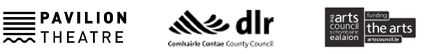 NameAddressEmailPhoneWebsite / Facebook / TwitterI have completed all sections of the form below and not exceeded the word countI have provided CVs of all involved, detailing relevant work to date I have provided evidence of commitment to collaboration by all those mentioned in the application including possible partners in its future production/presentation, if relevant  I have included online links to supporting material and / or I have attached PDF versions of supporting material (maximum 6 pages)I have included Child Protection Policy and other relevant policies, if appropriateItems of expenditure(please itemise)€Estimated items of income (excluding Pavilion Bursary)€TOTALTOTALTOTAL (requested from Pavilion)